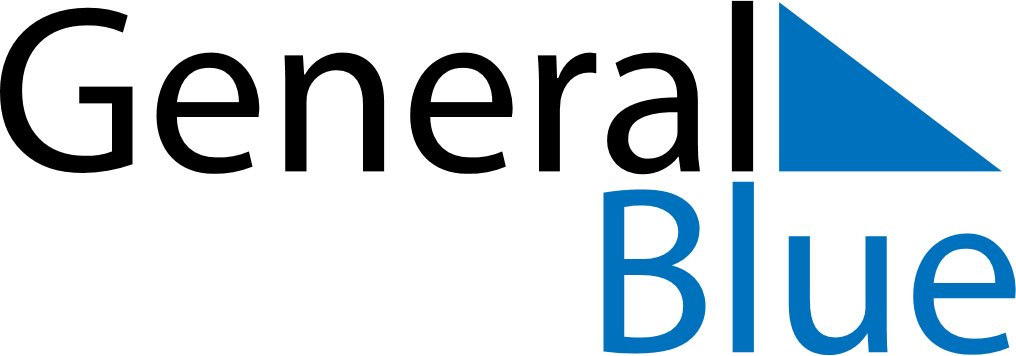 March 2029March 2029March 2029March 2029El SalvadorEl SalvadorEl SalvadorMondayTuesdayWednesdayThursdayFridaySaturdaySaturdaySunday1233456789101011Día de la Mujer1213141516171718192021222324242526272829303131Maundy ThursdayGood FridayEaster SaturdayEaster Saturday